SENECA HEALTHCARE DISTRICTBOARD OF DIRECTORS REGULAR MEETING AGENDA Lake Almanor Clinic (LAC) Conference Room, 199 Reynolds Road, Chester, CASeptember 28th, 2023 - at 3:00 p.m.Our Mission: Seneca Healthcare District’s mission is to provide our community members and visitors with outstanding health care services and quality care through dedicated and compassionate staff, providers, and innovative technology.Seneca Healthcare District Board of Directors meeting scheduled for September 28th, 2023, will be held at the LAC-Conference Room, 199 Reynolds Road, Chester, CA. Questions and comments may be submitted at the physical meeting location, via the virtual Zoom platform, or sent to board@senecahospital.org. If you would like to watch the meeting or speak on an agenda item, you can also access the meeting remotely.  Please use the web link below to join the Zoom webinar: https://us06web.zoom.us/j/81053989657?pwd=9kbOg0xpaW2zEHeDBcRhl6XwZaZp8h.1Meeting ID: 810 5398 9657Passcode: 337308One tap mobile:+16694449171,,81053989657#,,,,*337308# US+17193594580,,81053989657#,,,,*337308# USDial by your location• +1 669 444 9171 US• +1 646 931 3860 US• +1 689 278 1000 US• +1 305 224 1968 US• +1 309 205 3325 USMeeting ID: 810 5398 9657Passcode: 337308Find your local number: https://us06web.zoom.us/u/keEUMjD5SIn compliance with the Americans with Disabilities Act, if you require special accommodations to participate in a board meeting, please contact Seneca Healthcare District at:(833) 227-3743 Ext. 1500 - within 72 hours prior to the meeting.Board Member(s) joining the Regular Board Meeting via virtual (ZOOM): Rich Rydell, Treasurer - 2 Via Olas, San Clemente, CA 92673 / Ph:530-258-6767Board of Directors:Jerri Nielsen, PresidentSherrie Thrall, Vice-PresidentKenneth Crandall, SecretaryRich Rydell, TreasurerShelley Stelzner, Assistant Secretary/TreasurerCall to Order. President, Jerri Nielsen, will call the Regular Board Meeting to order.Board Members Roll Call. The President will acknowledge Board Members as present/absent.3)  Pledge of Allegiance.Closed Session Announcement.  The Board will meet in Closed Session pursuant to:Government Code §54956.9(d)(1)) Conference with Legal Counsel – Existing Litigation.     [Paragraph (1) of subdivision (d) of Section 54956.9] Velez vs SHD - Case: DFEH #202110-15186025 Government Code §54956.9(d)(1)) Conference with Legal Counsel – Existing Litigation. [Paragraph (1) of subdivision (d) of Section 54956.9] Robles vs SHD - Case: #CV22-00177 Health and Safety Code §32106 – Report(s) involving Trade Secrets.	Government Code § 54957(b)(1) - Public Employee Performance EvaluationTitle: Chief Executive OfficerGovernment Code §54957.6 - Conference with Labor Negotiators Agency designated representative: Board Chair Unrepresented employee: Chief Executive Officer  4)  Public Comment(s) Period.        This is an opportunity for public attendees to address the Board regarding items which are not        on the agenda. Please state your name for the record. Comments are limited to three (3)          minutes. Written comments should be submitted to the Board Clerk 24 hours prior to the            meeting to allow for distribution. Under Government Code Section 54954.2 – Brown Act, the        Board cannot act on any item that is not listed on the agenda. The Board Chair may choose to            acknowledge the comment. When appropriate, the Board Chair may briefly answer a        question; refer the matter to staff; or move to set the item for discussion at a future meeting.
   5)  The Board Responds to Public Comment(s).Agenda - Items Requiring Action:  6)  Approval of Board Meeting Minutes.								Tab AThe Board will review for approval, the Minutes of the August 31st, 2023, Regular Board Meeting as submitted by Deborah Housen, Board Clerk.  7)  New CAH/SNF Commissioning Agent Selection.						Tab BRequesting Board approval. Three (3) Proposals and Associated Spreadsheets attached. Presented by Donna Huntingdale, Building Rx.  8)  New CAH/SNF Commissioning Agent Selection. NTP 3R1				Tab C	Requesting Board consideration/approval of authorization, with respect to the Seneca Healthcare District Replacement Critical-Access Hospital, Skilled Nursing Facility and Outpatient Services Building Project, to District Chief Executive Officer or designee to enter into change order, amendment, or other legal instrument approved by District legal counsel and District Chief Executive Officer or designee permitting The Boldt Company (“Contractor”) to proceed with the design work set forth in the Request for Notice to Proceed 3R1 submitted by Contractor and to enter into subcontracts for but not to proceed with at this time the construction work set forth therein, and upon the full execution of same to issue notice to proceed with the design work set forth therein and to enter into but not proceed with the construction work subcontracts set forth therein, all in a form approved by District legal counsel and the District Chief Executive Officer or designee. 9)  Medical Staff Report.									 Requesting Board approval, Marc Nielsen, DO, Chief of Staff, submitted the following as  approved at the September12thth, 2023, Medical Staff Meeting:    Initial Appointment of Medical Staff: N/A    Reappointment of Medical Staff:Ann De Jong, M.D. - 60 days - 10/02/2023 to 12/02/2023 - ER LocumAnn De Jong, M.D. -  2 years - 12/02/2023 to 12/02/2025 - ER LocumDaniel Brink, M.D. -   2 years - 10/20/2023 to 10/20/2025 - ER StaffGregory Taylor, M.D. - 2 years - 10/28/2023 to 10/28/2025 - ER Staff    Initial Appointment of Allied Health Practitioner: N/A     Reappointment of Allied Health Practitioner: N/A10)   Policies and Procedures.								                Tab D        Submitted for Board Approval by Charlene Almocera, RHIA, CHC.        The following were approved at the Policy & Procedure Committee Meeting on         September 14, 2023:     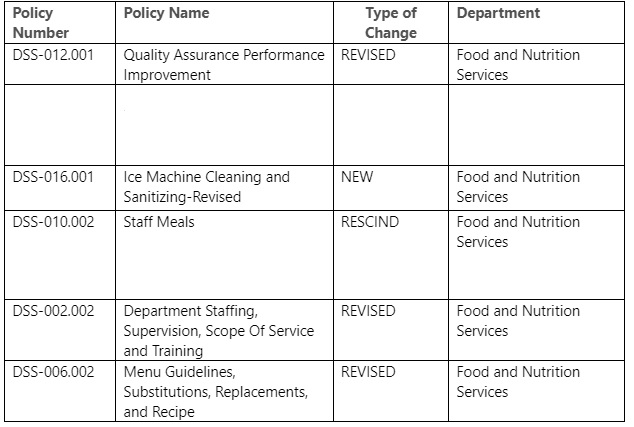              Continued on following page…Continued Policies and Procedures…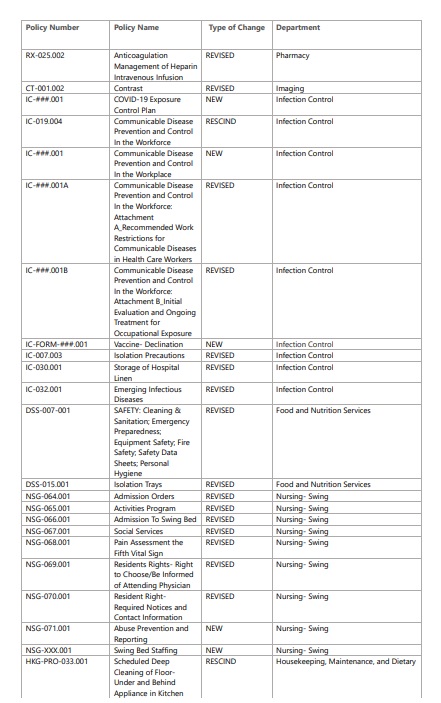 Agenda items – Information only: 11)  New CAH Board Updates.                                                                                               Tab E        Includes report, schedule, cashflow, interior renderings - renderings at this link:          For Board Review          https://app.sugarsync.com/iris/wf/D3118750_09684209_7705514                   Presented by Donna Huntingdale, Building Rx.12)   CEO Report.											Tab F        Presented by Shawn McKenzie, CEO.13)   CFO Report.											Tab G        Presented by Steve Boline, CFO.14)   R1 Accounts Receivable and Revenue Cycle Report.                  		Tab H        Steve Boline, CFO, will present R1's August 2023 Report.15)  Introduction and Discussion Regarding California CLASS Public Entity 		 Tab I       Investment Program.        Presentation by Steve Boline, CFO. 16)  CNO Report.											Tab J        Presented by Judith Cline, CNO.17)   Departmental Documents/Reports.							         	Tab KCompliance – Charlene Almocera, HIM Director – No Compliance and Privacy          incidents were reported in the 2nd and 3rd Quarter of 2023. IT/Clinical Informatics – Brian Churchill, IT Director – Report submitted. HR Report & Newsletter – Jennie Mathews, HR Manager – Report submitted.Marketing / PR – Chelssa Outland, PR Manager – Report submitted. 18)   Closed Session.          The Board will adjourn to Closed Session, as noted at the start of Meeting.     19)   Report on Closed Session. The Secretary will report on any actions taken.     20)   Next Regular Board Meeting Announcement.	     Date:		October 26th, 2023Time:		3:00 p.m.Location:	LAC-Conference Room This agenda has been electronically mailed to the following newspaper publishers:      Plumas Sun Intermountain NewsThis agenda has been posted at the following public places:	Seneca Healthcare District Hospital’s Bulletin Board	U.S. Post Office – Chester Branch	Chester Fire District	Hamilton Branch Fire District	Peninsula Fire District	Lake Almanor West Fire District      Chester Public Utilities DistrictThis agenda has been mailed to the following radio station:		KSUE/JDXCertificate of Posting: I, Deborah Housen, hereby certify, I posted the foregoing Agenda on the bulletin board, located at the front door entrance of Seneca Healthcare District Hospital, and the Lake Almanor Clinic Walk-In bulletin board at front entrance on: September 25th, 2023. By: Deborah Housen, 09/25/2023   Deborah Housen, EA, Board Clerk 